社会福祉法人 長野県視覚障害者福祉協会令和2年(2020)年3月1日音訳の基礎を学び視覚障害者または自分では本を読むことが困難な方々へ、情報を声に出す音訳ボランティア養成講座の参加者を募集します。　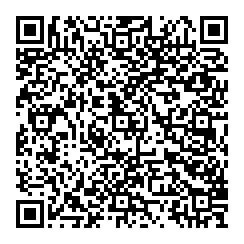 こちらから検索できます◆　日　　時　令和2年4月21日（火）～ 7月28日（火）全15回（予定）　　　　　　　　（ 10:30～15:30の内 2時間を1回とする）◆　会　　場　県立長野図書館　（〒380-0928  長野県長野市若里1-1-4 研修室3階）（TEL 026-228-4500）◆　募集対象　・長野県内にお住まいの方で、養成講座（全15回）を受講できる方※尚連絡事項はパソコンメール使用となります。(携帯メールは不可です。)※パソコン作業となる為個人用ノートパソコン持ち込みとなります。・受講後、音訳ボランティアとして活動していただける方。◆　募集人員　20名程度（定員になり次第締め切らせていただきます。）◆　受 講 料　5,000円（資料代含む）◆　申　　込　参加申込書により、4月10日（金）までにFAXまたはメールでお申込ください。参加申込書は長野県視覚障害者福祉協会ホームページ内より　[URL：http://naganoken-shisyokyo.or.jp/]